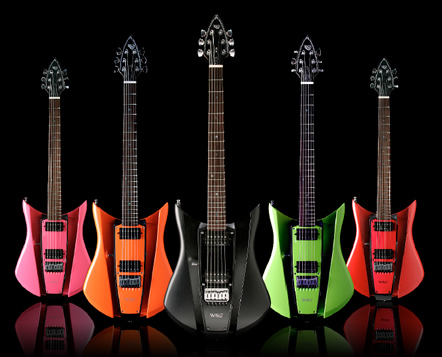 Purpose: This file folder game can be used with low vision students who are beginning to learn braille. Suggestion: Add the appropriate braille symbol using adhesive braille paper to the guitar cutout to provide a reading experience. 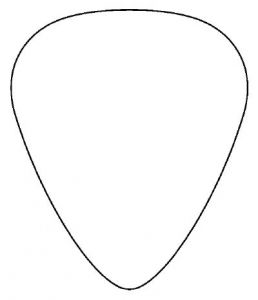 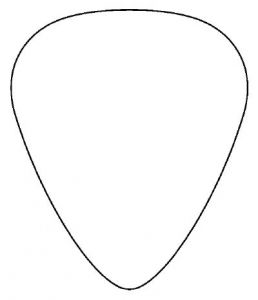 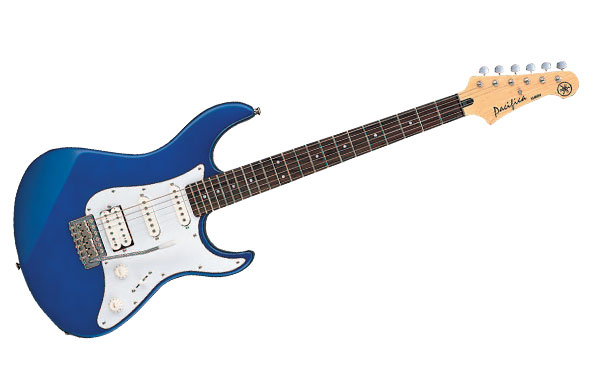 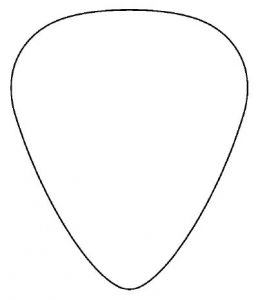 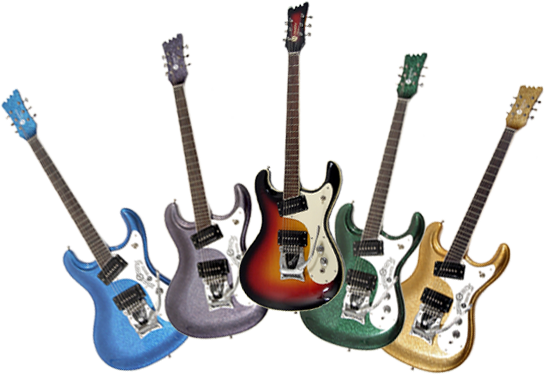 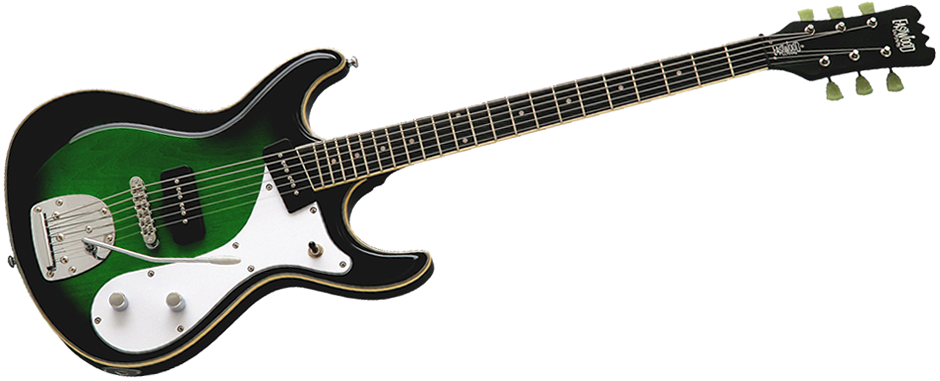 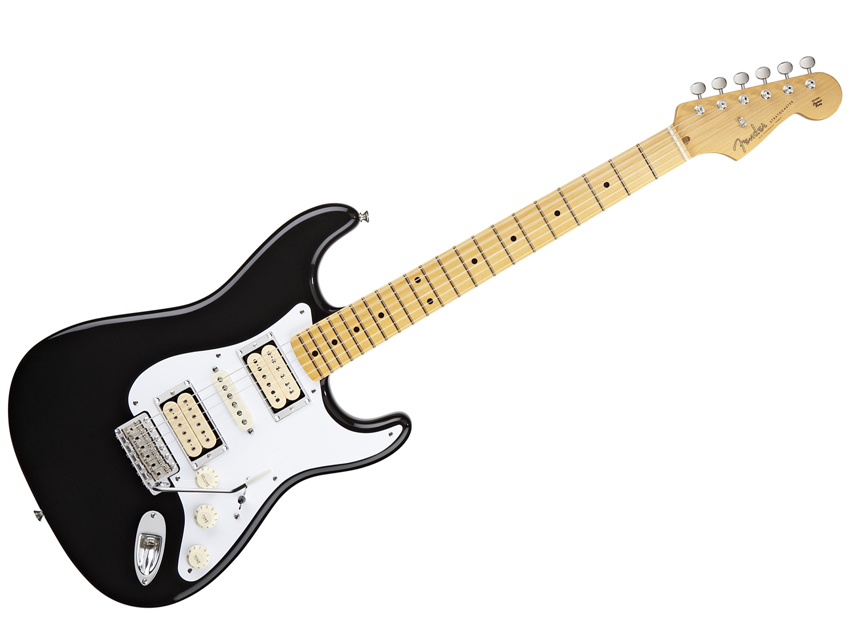 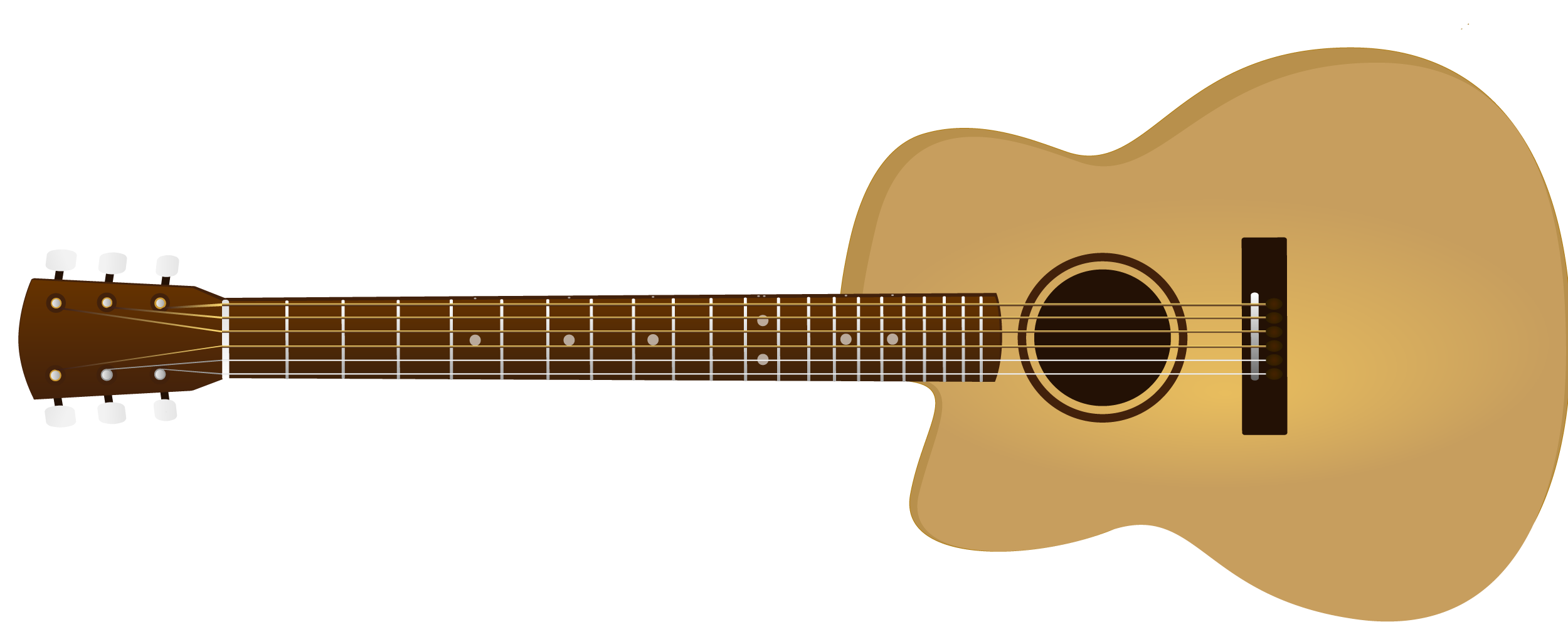 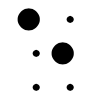 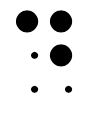 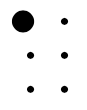 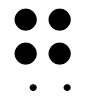 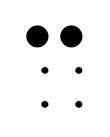 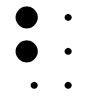 